Liste des participants :Veuillez cocher le thème de formation demandé :Les adhérents  Pack privilège  de la  C. C. I. C  2024 bénéficient  d’une Réduction de 5% Les adhérents  Pack plus et VIP de la  C. C. I. C  2024 bénéficient  d’une Réduction de 10% Les frais de formation, pour chaque thème, couvrent les pauses café des 2 jours et le déjeuner du dernier jour.  Lieu et Horaire de formation : de 8h30 à 14h30 chaque jour/ Hôtel Sousse Palace.                                                                                                                       Signature & CachetNB :Les frais de formation bénéficient de l’avance sur la taxe de formation professionnelle.Le paiement est intégral : la CCIC est exonérée de l’impôt sur les bénéficesPaiement : au plus tard le  23 mai 2024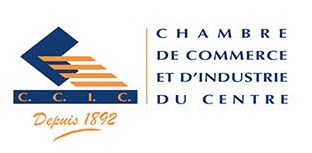 Fiche de participationDate :4-5 & 12-13 juin 2024 à  Sousse GPEC &Contentieux social  Date :4-5 & 12-13 juin 2024 à  Sousse Nom et prénomFonctionGSME-mail……………………………………………………………………………….……………………..………………………………………………………………………….…………………………………..………………………………………………………………………….…………………………………..………ThèmeNbr de jourDateTarif/personne(TVA 19%) Je souhaite participer à :GPEC024-5 Juin 2024550DTHT Contentieux social0212-13 Juin 2024 550DTHT